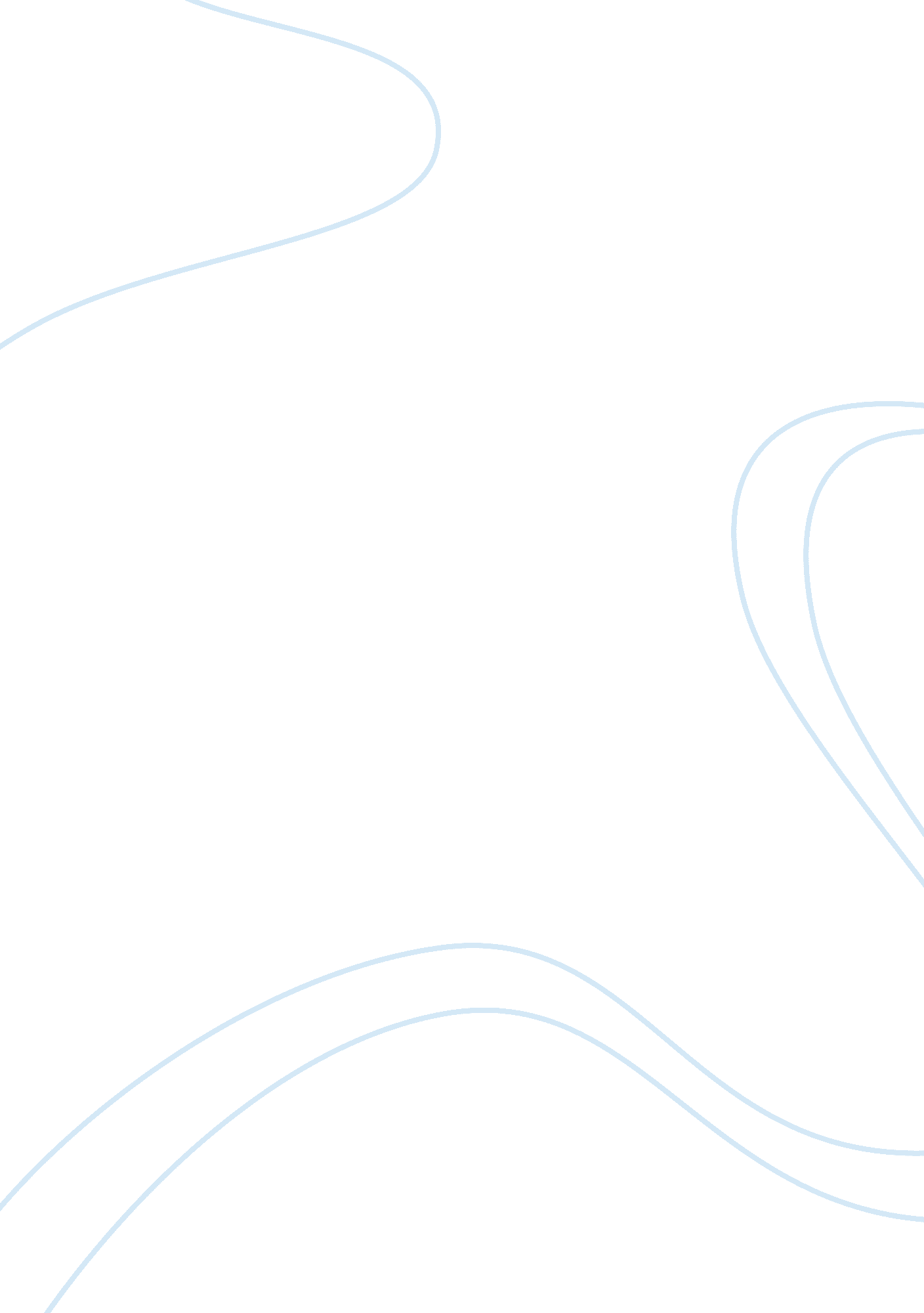 SummaryPeople, Charles Dickens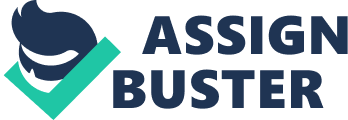 Summary Oliver Twist (Charles Dickens) Charles Dickens (1812-70) is one of the most unordinary writers. He grew up in the south of England but then moved to London with his family. His parents were the middle class people, who have enough money. But then some difficulties in his family had come up and he, at the age of 12, was sent to work on factory. These events, obviously, unfenced his mind and attitude to whole life. In addition, he was an ambitious person who was concerned about other's lives. There have been many movies an stage adaptations of Dicken's novels, including a popular musical of " Oliver Twist". This novel is well-known all over the world. It was published in 1838. One day Charles Dickens said: " I have thrown my whole heart and soul into Oliver". This novel was very unusual for those time when it was first published because no one before Dickens had never written about all horror and criminal that people used to deal up in the real life toss time. Dickens has done it because he wanted to shock his readers and also to show them that sometimes our life is too far away from our dreams. Moreover, it is also not as easy as we wish it would. The other purpose of this novel is to show that goodness can survive through everything and beat an evil. The main character in this story is a 10 year old boy. He has been living in the workhouse all his life because he was an orphan. But one day he has decided to run away from here because everyone used to beat him and conditions were so bad that it was impossible to stay here anymore. He had no friends, family or home to go to. He went to London having only one penny but fortunately as it seems on a first impression when he achieved London he met his new fake friend who was called Artful Dodger. He said Oliver that he know one gentleman who will give him a place to stay, food and so on without any rent. Then these guys eventually came to this gentleman whose name is Fagin. After some time Oliver has realized that Fagin and all boys who are living in his apartment are pickpockets and thieves. Even though it was not a good news for Oliver but he had no choice therefore he continued staying in Fagin's apartment until something has happened. I mean the situation when Oliver was wrongfully accused of Dodger and his friend's crime. Oliver was innocent but nevertheless he was arrested. After finding that Oliver innocent the gentleman, whose handkerchief was stolen , his name Mr. Blownlow felt very sorry about Oliver and he decided to take him to his home. Oliver was very happy having such a good opportunity to live in the house where he always has something to eat and where people take care of him. However, Fagin was not absolutely happy that they lost Oliver because he was afraid that Oliver can tell police about their hiding place. That is why he asked Nancy, his friend's girl, to take Oliver back and she has done it. Then Bill Sikes has planned a crime which included Oliver's help who obviously could not say no. This crime finished unsuccessfully , especially for Oliver who was shot. Bill Sikes and his partner escaped leaving Oliver in a field. Next morning Oliver got up and understood that he is too weak , every step was difficult for him and he went back to the house where he was shot as a robber. The owner of this house is Mrs. Maylie so she , her niece Rose and her servants helped this poor boy to recover. Furthemore, they also decided to protect him from the police. When Oliver was well enough they wanted him to visit Mr Blownlow's house but when they came there it was empty. Mr. Blownlow moved to West Indies. Coming back to Fagin and his mysterious friend Monks I would notice that they also did not give up in finding Oliver. So, one night Oliver woke up from the nightmare finding them staring at him through his window, he had raised the alarm but they suddenly escaped. Then Nancy came to Rose and said her what she knew. She Knew that Monks is Oliver's half-brother who has been trying to destroy Oliver. Rose told Mr. Blownlow who told Oliver's other caretakers and they decider to meet Nancy again. They did it but Fagin was really proactive guy who sent his new boy Noah to spy on Nancy. Nancy told Rose and Mr. Blownlow how to find Monks after hearing that Noah came back to Fagin and said him everything that he had heard. Then Spikes killed Nancy . Mr Blownlow found Monks who finally admitted everything that he had done . Fagin was arrested , Sikes tried to run away but he did not. Oliver, Mr Blownlow and Mylies ended up living together in a small village in the English countryside. . 